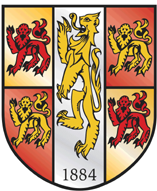 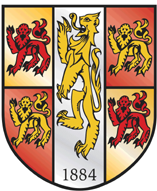 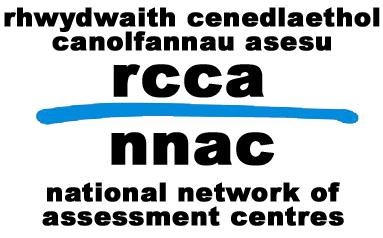 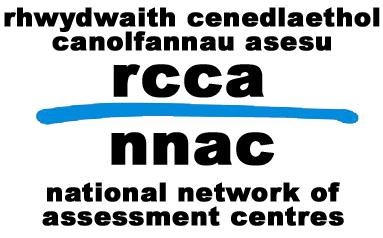 Bangor Access Centre - Complaints Form 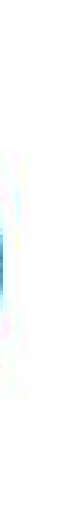 Please print out and send this form to: Centre Manger Bangor Access Centre Rathbone HallCollege RoadBangor Gwynedd LL57 2DG  You should expect to receive a reply within five working days. Full Name Address Postcode Email Address Daytime Tel number How would you prefer us to contact you? What do you think Bangor Access Centre did wrong? Please include dates of contact if possible. How has this affected you? What do you think Bangor Access Centre can do to put things right? Please continue on a separate sheet if necessary Please continue on a separate sheet if necessary 